                                                                   

                                                                              დანართი N1 Annex N1      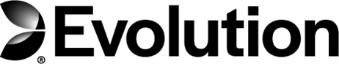                                                                       კომპანიის რეკვიზიტები:  Company requisites:
დანართთან ერთად წარმოადგინეთ კომპანიის სამეწარმეო ამონაწერი და ასევე რეკომენდაციები, სერთიფიკატები და სხვა დამადასტურებელი დოკუმენტაცია. 
ტენდერის პრეტენდენტი   
Tender bidder                               _______________________________________                                                                               (სახელი, გვარი)  (Name, Surname)                                                      

 (ხელმოწერა და ბეჭედი)
(Signature and stamp)იურიდიული ფორმა და სრული დასახელება: 
Legal form and full name:ხელმძღვანელის თანამდებობა, სახელი და გვარი: Position, name and surname of the director:იურიდიული და ფაქტიური მისამართი: Legal and factual address:საიდენტიფიკაციო კოდი: Identification Code:ტელეფონის ნომერი:
Telephone number:ელექტრონული ფოსტის მისამართი: E-mailკომპანიის სამუშაო სტაჟი კვების ინდუსტრიაშიWork experience of the company in the food industryდღეში მაქსიმუმ რამდენი ადამიანის კვების გამოცდილება გაქვთ დღეში და თქვენი გამოცდილების აღწერილობა, კომპანიები რომელსაც ემსახურებით ბოლო წლებში
Maximum number of people you have experience with nutrition per day and a description of your experienceდასაქმებული პერსონალის რაოდენობაNumber of staff employedარის თუ არა თქვენი კომპანია სერთიფიცირებული ISO-ს ან სხვა ტიპის სერტიფიკატით? თუ არის, კერძოდ, რა სახის სერთიფიკატით? (წარმოადგინეთ დამადასტურებელი სერთიფიკატი). Is your company certified with ISO or other type of certification? If so, in particular, what kind of certificate? (Submit a certificate).თანამშრომლებისა და პროცესის მართვის გეგმა შეუფერხებელი მომსახურებისთვის Employee and process management plan for uninterrupted service